Why Postsecondary Opportunities?Life beyond high school requires different, and ever-changing, competencies. By 2025, three of four Oklahoma jobs will require education or training beyond high school. Postsecondary opportunities are a way for schools to enable students to participate in coursework and experiences that enhance their likelihood of success after high school. Oklahoma’s Every Student Succeeds Act (ESSA) plan outlines the 8-year strategic goal of 100% of grade 6-12 students developing a meaningful Individual Career Academic Plan (ICAP). The ICAP – developed with collaboration among student, family, and educators – equips students with the awareness, knowledge, and skills to create their own individualized, meaningful exploration of college and career opportunities. As part of the ICAP process students will: 1. Connect the relevance of education to their future goals 2. Create secondary and post-secondary course plans to pursue their career and life goals 3. Strategically select a post-secondary pathway to align with self-defined career, college, and life goals 4. Establish better communication and engagement between school and home 5. Understand and demonstrate career exploration and career planning.Aligned with ICAP implementation, the new accountability system reflected in the School Report Card will give schools credit for postsecondary opportunities for grade level 11-12th. Schools that have high levels of students participating in career and college readiness opportunities will see the greatest number of points awarded. Acknowledging that students have different, individualized goals after high school, the postsecondary opportunity indicator will contain a range of options for students, including:College Prep Coursework (I.e., Advanced Placement and International Baccalaureate), Internships, Dual (Concurrent) College Enrollment, and Industry Certification Programs (i.e., CareerTech career major courses).This guide details the options for Postsecondary Opportunities for schools and the reporting requirements for credit in the School Report Card. College Prep Coursework (AP/IB)Overview: The course codes listed below are the only courses that count as College Prep Coursework. These courses are either Advanced Placement (AP) courses or part of the International Baccalaureate (IB) Program. AP and IB coursework are designed to challenge students to learn at a college-level pace and rigor. Students may even receive college credits depending on the courses completed and performance. Schools will receive credit for student participation in the course on the School Report Card only if the student completes the course and receives a D or better.Please note that in order to code as an AP course, the College Board must approve it (e.g., not Pre-AP’). Additionally, the only two schools currently certified to have IB programs and may use the IB course codes are Classen High School of Advanced Studies in Oklahoma City and Booker T. Washington High School in Tulsa.AP/IB Course Codes: The following course codes are all courses considered College Prep Coursework for accountability.		OCAS Code and Course TitleAP Courses:2535 AP Computer Science Course A2536 AP Computer Science Principles2815 AP Studio Art Drawing2816 AP Art History2838 AP Studio Art 2D2839 AP Studio Art 3D3055 AP Music Theory3115 AP French Language & Culture3125 AP German3135 AP Latin (Vergil)3165 AP Spanish Language & Culture3167 AP Spanish Literature & Culture3180 AP Japanese Language/Culture3190 AP Chinese (Mandarin) Language/Culture3191 AP Italian Language/Culture4010 AP English Lit & Comp.4057 AP English Language & Composition4615 AP Calculus AB4616 AP Calculus BC4760 AP Statistics5035 AP Biology5055 AP Chemistry5121 AP Environmental Science5215 AP Physics B5216 AP Physics C – Mechanics5217 AP Physics C - Elec & Magnetism5415 AP U.S. History5525 AP Macroeconomics5526 AP Microeconomics5545 AP Comparative Gov. & Politics5546 AP US Government & Politics5645 AP Psychology5735 AP European History5736 AP World History5790 AP Human Geography5213 AP Physics I - Algebra Based5214 AP Physics II - Algebra Based5560 AP Seminar5561 AP ResearchIB Courses: 2428 IB Business Education2558 IB Computer Education2911 IB Arts3042 IB Music3118 IB French3168 IB Spanish4065 IB Language Arts4821 IB Mathematics Standard Level4822 IB Mathematics Higher Level4823 IB Further Mathematics Higher Level5305 IB Science5547 IB Social Studies5565 IB Theory of Knowledge***IB Chinese, German, Japanese, and Latin should use the OCAS for their AP counterparts, 3190, 3125, 3180, and 3135, respectively. For IB World Religion, please use 5547. Additional OCAS course codes may be added in the future for approved AP/IB courses, however, no additional codes will be added for SY 2019.Reporting: The school reports College Prep Coursework to the Wave via your local Student Information System (SIS). A complete manual detailing the reporting process is here: http://sde.ok.gov/sde/sites/ok.gov.sde/files/documents/files/Postsecondary%20Opportunites%20Manual%20v2_3.pdf. In order for the coursework to be valid in the Wave report, the report must have the following: 1) Course Code and Title (from the above-approved list) 2) Local Course Description3) Instructional level It is encouraged that if a student is taking an AP course/IB course that the instructional level matches (i.e. a student is taking 2839 AP Studio Art, then the instructional level is coded as 0575 – Advanced Placement). 4) Term Span Code (Quarters, Semesters, etc.) 5) Length of Course For block courses - add the word “block” in the term in order for the length of the course to be calculated correctly. The calculations are as followed; courses with:Term Span code equal to 0828 (semester) will be treated as one semesterTerm Span code equal to 0829 (trimester) will be treated as one trimester Term Span code equal to 0830 (quarter) will be treated as one quarter   6) Grade(s) (Reported under T1-T4). Important: Grades reported must be consistent with the Term Span Code and Length of Course. For example, for a course at a school with trimesters, where the course is two trimesters long, two letter grades must be reported. If only one is reported, the record will be flagged as an incomplete course. Internships Overview: High school juniors and seniors are able to participate in immersive, experiential learning opportunities that build upon classroom skills and practical knowledge in a professional environment. Current legislation provides authorization for schools to enter into an agreement with private or public organizations as outlined in 70 O.S. § 1210.528-1.2. The guidelines for an internship course are as follows:Students must be juniors or seniors to participate in an internship.A maximum of 2 high school elective hours, of the 6 rigorous course hours required per school day, can be used for such programs. (The 2 hours include student travel to the internship site.) A senior student may petition their local school board to increase to 3 hours if that fits into the student’s schedule.Semester Course (can be repeated for elective credit) – up to ½ credit per semester (per class - consistent with Dual enrollment)Districts should consider developing local policies and guidelines to govern internship programs.Agreements between the school and businessGrading rubrics for school, student and business (e.g. attendance)Feedback forms for businessWorkplace Safety  Internships should be orchestrated and monitored at the local level. Schools should consider opportunities that align with a student’s ICAP, as well as discussing items such as insurance and liability with potential employers. Please see https://tinyurl.com/y8m2xymo for additional information on internships. Internships Course Codes: These course codes should be used for all approved internships. Only the following internship course codes will be used for the Postsecondary Opportunities indicator in accountability.2790  Internship I – Juniors 2791  Internship II – Seniors8102  Business Information Technology Internship8468  Culinary Arts Internship8622  Marketing InternshipReporting: Internship participation is also reported to the Wave by the school. The reporting process for internships aligns closely with the College Prep Coursework reporting procedures previously discussed. Schools should ensure that their local SIS accurately populates the required fields: 1) Course Code and Title 2) Local Course Description3) Instructional level 4) Term Span Code 5) Length of Course 6) Grade(s)Dual (Concurrent) EnrollmentOverview: Dual enrollment enables students that meet specified criteria (GPA or ACT/SAT score) to enroll in a college course offered through a local postsecondary institution. Dual enrollment must include opportunities for high school students to achieve college credit through that collegiate experience. The collegiate experience is evidenced by the rigor of the course, the qualifications of the personnel delivering the course, and the student’s readiness for college as defined by the policy of the Oklahoma State Regents of Higher Education. Seniors who meet the eligibility requirements are entitled to receive tuition waivers for up to six hours per semester. Students must have a signed statement from their high school principal or counselor stating that they are eligible to satisfy the requirements for graduations no later than spring of their senior year. Students cannot enroll in remedial coursework offered by colleges and universities under this program. Students may be able to enroll in different types of higher education institutions based on eligibility. This includes Research Universities, Regional Universities, and Community Colleges. An overview of Dual enrollment can be found at https://www.okcollegestart.org/College_Planning/Prepare_for_College/concurrent_enrollment.aspx. Reporting: Dual enrollment coursework must be reported by the school to the Wave. As not all colleges follow a set course code convention, schools will report dual coursework using the OCAS course code most closely associated with the course completed. For example, college-level Psychology should be coded as 5641 (Psychology).Important: In order to be identified as dual enrollment, the course must be flagged with the instructional level code of ‘college level’ (0576). In addition, CareerTech course codes (8000 and 9000 courses) are strictly reserved for CareerTech courses. Please do not use these codes for concurrent enrollment.  Schools should ensure that student enrollment records indicate dual enrollment. As with College Prep Coursework, schools will need to report: 1) Course Code and Title 2) Local Course Description3) Instructional level (must be 'college level')4) Term Span Code 5) Length of Course (default is one semester/trimester)6) Grade(s)CareerTechOverview: Approved programs that lead to Industry Certification may also earn credit under Oklahoma's accountability system. In Oklahoma, the conveyor of these opportunities is the Oklahoma Department of Career and Technology Education (ODCTE), also known as, CareerTech. While there are many programs offered by CareerTech, only those leading to an industry certification are approved for use in accountability. These courses combine classroom courses with skills-based practice to train and develop students in preparation for workforce readiness. CareerTech opportunities are provided through two channels:Students enroll and complete coursework through CareerTech programs at their local technology center.Students enroll and complete coursework through CareerTech at their local high school (these courses include internships):AP courses regardless of where the student is taking it at should be coded in the school’s local SIS. Additional AP courses that students can take at the local technology center:8851  PLTW Computer Science Principles 8853  PLTW Computer Science AReporting: Starting S.Y. 2019, in addition to the students attending at their local high school who is taking CareerTech courses, the students enrolled and attending at a local technology center can now also be entered into the school’s local SIS by using the appropriate CareerTech OCAS course codes. With the appropriate instructional level code of “College Level’ (0576). Please note that since this S.Y. will be the first time that districts are entering CareerTech courses in their local SIS, CareerTech is will be sending the enrollment and participation data to OSDE (Oklahoma State Department of Education) to ensure that what we received from the Wave matches what CareerTech has. Please note that not all CareerTech 8000+ level courses count toward postsecondary opportunity. Only CareerTech certified teachers in CareerTech approved programs can teach 8000+ level courses. You cannot use those OCAS Subject Codes in any other way. All Advanced Placement (AP) courses taught in CareerTech programs count for the report card. A large number of CareerTech 8000+ level courses are approved for the CollegePrep/WorkReady curriculum and are OKPromise approved. Those are considered college prep courses and do not specifically count for the report card. Please use the above 8000 course codes that are approved.CareerTech programs (9000+ codes) taught at local technology centers count for postsecondary opportunities by individual technology center. You will need to contact the tech center that your students are enrolled in to get that tech center’s approved programs. This is because technology center programs are linked to specific industries and the program may or may not lead to an approved industry certification. We will be updating those lists of approved programs to the technology centers in May 2019.Reporting Overview for Postsecondary Opportunities IndicatorFor questions on reporting techniques or Accountability inclusion, please contact the Office of Accountability at (405) 522-5169 or accountability@sde.ok.gov.Business Information Technology:8102    Business Information Technology Internship8622    Marketing Internship8106    Career Major CapstoneFamily and Consumer Science:8419    School & Community Partnership I8420    School & Community Partnership II8409    Teach Oklahoma8446    FACS Ed CapstoneHealth Careers:8554    Health Careers CapstoneAgriculture:8021    Employment in Agribusiness (Seniors only)Pre-Engineering:8716    Engineering Design and DevelopmentBioMedical:8719    Biomedical InnovationSTEM: 8705 STEM CapstonePostsecondary OpportunityReporting AuthorityReporting MethodCollege Prep CourseworkSchoolReported by local SIS to the Wave. Reporting Manual link located in College Prep Coursework section. InternshipsSchoolReported by local SIS to the Wave. Follows similar reporting procedures to those of College Prep Coursework.Dual EnrollmentSchoolReported by local SIS to the Wave. Will use OCAS course code most similar to college coursework. Must indicate ‘college level’ instruction. Follows similar reporting procedures to those of College Prep Coursework.CareerTech (Industry Certification)CareerTechor SchoolIn addition to the students attending at their local high school who is taking CareerTech courses, the students enrolled and attending at a local technology center can now also be entered into the school’s local SIS by using the appropriate CareerTech OCAS course codes (8000 and 9000 level) with the instructional level code of “College Level’ (0576). However, CareerTech will report student enrollment to OSDE to ensure data quality. 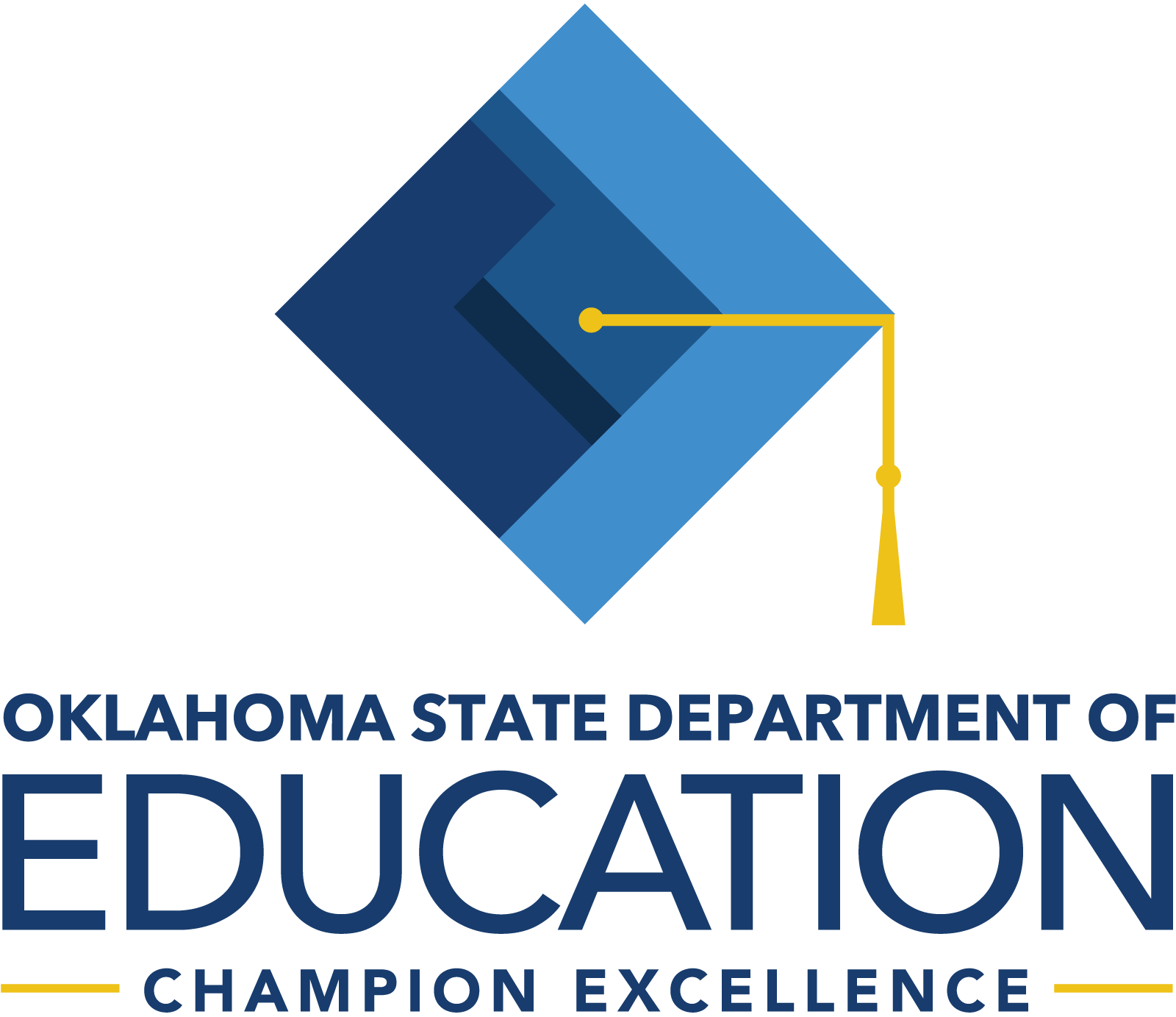 